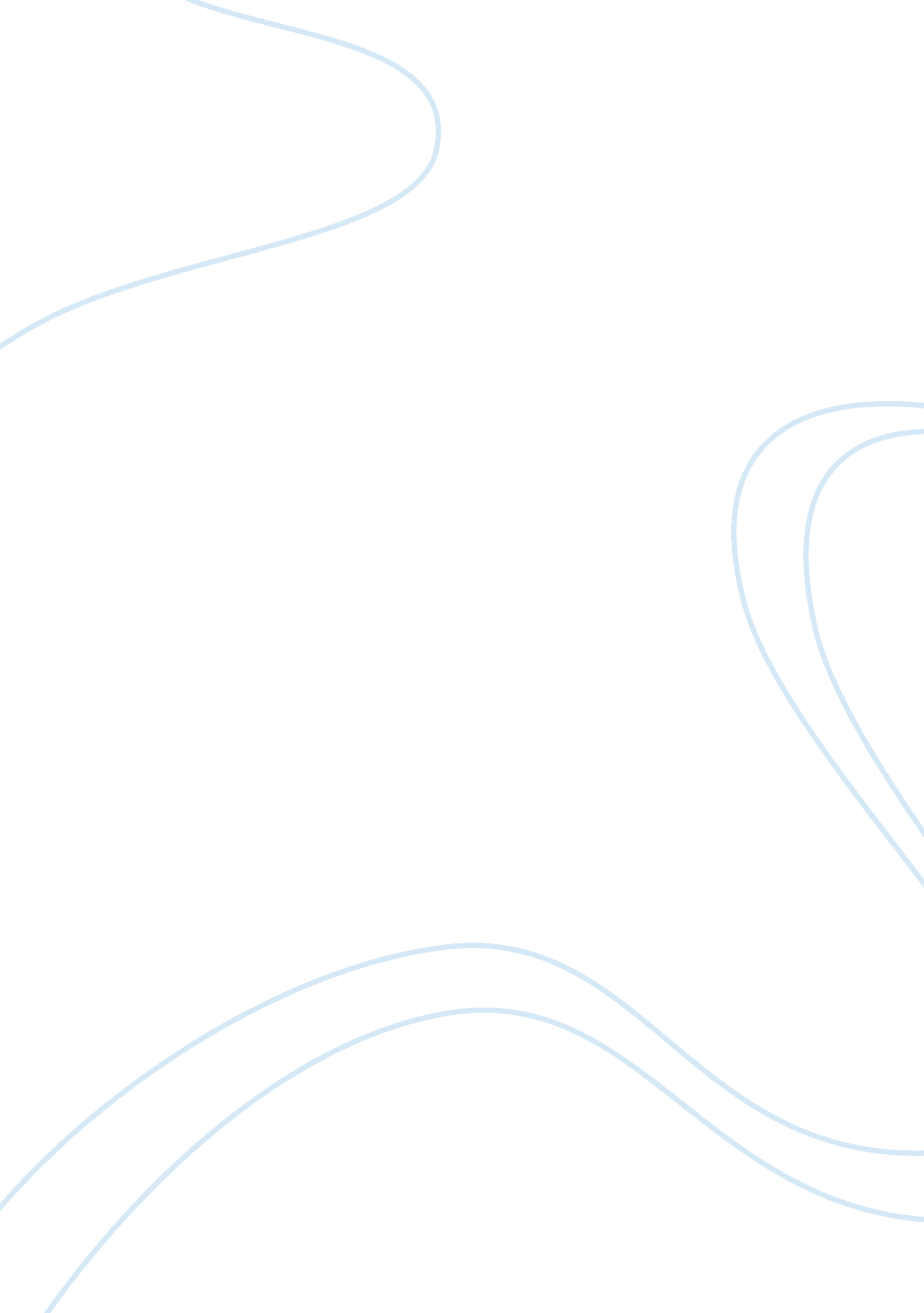 Today paper. review report are different from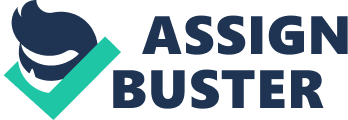 Today we are going to discuss about scientific literature, it is actually the way to represent the research , by help of this many experts, scholars, philosopher etc communicate with each other  by introducing some new research on any partof their related  field.  By the help of this researchers convey theirresearch to world . The Basic types of scientificliterature are primary literatureand secondary literature.                                                    First of all we will discuss about Primary literature: Primaryliterature is basically  Originalresearch means(no notes) which is done by researchers in their  individual fields is called primary literature. These literatures are done in two ways, one is done individually and other isdone in the form of groups.               It is further categorize in toseveral types one is Journal Articlespapers: It is the permanent and transparent form of representation it is basicallyrepresent by two ways one is called peerreview means (your contemporaries) in this  type the paper  are check first thenpublished paper are check by experts and written by experts and approved by an expertthe experts are your contemporaries, second one is called not peer review paper which are not check by any oneexperts anddirectly published. Articlespapers: Are  also of  many types from which one is short paper called short communicationis something we called very excitingreakthrough. The rapid communication comes in it with the help of this communicationresearchers  do communicate something immediatelywill share new research quickly.                                                                                                                                                       The Review paper are the  paper which contain  longpaper which is more technical is called Review paper. Review report are different from review paper because both are Idifferent formats in review reports we discuss about highlights Practicalaspects.                                                                             Also papers  are written  for conferences is called conference proceeding papers. The bookwhich is given when registering of conference is done this is also form ofpaper/abstract  and called extendedabstracts it is small paper consist of two pages normally.                                                                                           Dissertation in normallanguage we called it thesis like MS thesis PHD thesis, explanatory thesis  etc.                                       one type of thesis which contain 60 to 100pages basically these pages are introduction pages based on multiple researchpaper may be of 8 or more this is called one idea and normally used in westerncountries in other hand Manuscript Isanother type of thesis, it is in the form of book may be of 800 pages and moreor less. Pictorial Abstract Know a days theabstract are conceits of picture the research represent the results with thehelp of pictures it may be in the form of graph is called graphical Abstract  orpictorial abstracts. The abstracts are also in the form of video’s some abstracts are done in the form of videos, the research record the abstracts in the form ofvideos  and send is called videos abstracts. Videos are also of may types one of them is in the form of interview but the interview should be of expert only . also videosconference is done in business meetings at high level, done between executivesand due to their expertise, the business forecasting is done which  is purely base research and very important foran organization . Magazine Paper : These are the papers through which results arepublished  immediate  printed in magazine are called magazinepapers.                                                                                                                      Patent : Is also one type ofrepresenting the research papers , the patents are of three types Utility patent, design patent and plant patent.                                                                                                            MobileTablets : This is alsoanother type to represent the scientific literature like wathsap through thisthey  can communicate with expertresearchers for their research .                                                                   Media : It is also the way to carry outthe research it is also very helpful to get information .                                                                                                                                       Primary literature: Have  many more characteristics , there are manymore different ways to represent research papers in primary literature. Theabstract/papers  are also represent inmore different ways , basically the research depend upon results . The technologyis changing day by day so one way of research is to represent references sofurther research will be done. Their is one section in which researchers easilyhelp each other by identifying their mistakes or do concert with experts  to get good and valuable feedback which helpthem to do research in more result oriented and this section is calledDiscussion section. SECONDARYRESERCH: This is the second way to represent the researchpapers/abstracts this research is consist of paper. It is represent by manyways from which some are in the form of text book, newspaper , magazines, internet  etc. Textbook: In this the papersabstracts are written in the form of Text book, these typesof abstract are commonly and mostly used and more helpful in future research. This type of Research are commonly used by many students to get moreinformation about particular topic. Internet: Itis the most common and easiest tool of scientific literature which give so manydifferent platforms such as Wikipedia, Facebook , link in and many more. Wikipedia  is Basically the website ofsocial media this is the platform which give opportunity  to researchers to share their researchimmediately and this platform is free of cost in this platform the research ischeck and verify by experts  thenpublished  . Facebook is also anotherplatform to publishes the paper but the papers are published without anychecking. Link In is also the platform which is helpful for researchers tocontact with concert person regarding research. Many more waves to representresearch is covered by Internet It is very waist field and introducing new waysday by day. Magazines : Itis also the way to represent research paper it covers both in primary andsecondary research the basic difference is if it represent pure research thencomes in primary research other wise secondary research. Newspaper: Itis also the type by which research papers are published , the news papers playan important role to collect information which is helpful for new research. Also ‘ newsletter’ regularlypublished collection of articles which are done by many experts which is veryhelpful to collect data. Mediashows: It is also the way to represent the  literature in this many experts sit togetheror on conference call and do the discussion and tray to give their opinionabout the topic which is     There are also many more different things to representsecondary research . In a nut shell there are many different ways to representscientific literature here we discuss only two ways one is primary literaturewhich is based on pure research represent in the form of journal paper, Reviewpaper, review reports, conference proceeding papers, extended abstractdissertation/thesis, manuscript  , patentand videos recording. Other one is secondary literature which is based on notpure research also represented In the form of newspaper, text book, magazines, internet etc. 